WHEEL  ABSOLUTE ENCODER REGISTERIt is the preference of the utility to obtain an encoder-based remote metering system capable of providing digitally encoded meter information as described in the enclosed specification. Specifications for the required cold water meters can be found in the enclosed documentation. Bids should be submitted with detailed information of the features and benefits to the   utility to adequately evaluate the proposed system. Proposals without adequate information may not be considered.DESCRIPTION - GENERALThese specifications cover a self-contained encoder register metering system designed to obtain remote simultaneous water meter registration directly from the register odometer. The metering information shall be obtained through a remotely- located receptacle using a compatible data capture system. The above system shall be configured as follows:> Encoder meter register – Direct-mounting, encoded odometer wheels, digital data stream. Batteries or pulses are not allowed.> Remotely mounted receptacle providing a communication link for the transmission of information from the register.> Data acquisition equipment with which the above components can be interrogated. Such equipment shall be configured in two types:A device that captures information and displays it visually to confirm correct system installation and wiring.A device that is pre-programmed with route information and is capable of storing collected data in solid state memory.This device shall also electronically transfer the data for use by the utility billing computer.ENCODER REGISTER UNIT> RegistrationThe register shall provide at least an 8-digit visual registration at the meter.The unit shall provide an 8-digit meter reading for transmission through the radio MIU.The dial shall have a red sweep test hand and shall contain 100 equally divided graduations at its periphery.The register shall provide remote leak detection through an ASCII format to the RF AMR/AMI MIU.The register shall provide reverse flow detection, communicated as ASCII format data to the RF AMR/AMI MIU.Reverse flow detection shall be calculated based on 15-minute interval consumption.The register shall provide an indication of days of zero consumption, communicated as ASCII format data to the RF AMR/AMI MIU.Registers using pulse generation or conversion of pulses to digital output are not permitted. Batteries shall not be allowed.The manufacturer will guarantee that the reading obtained electronically matches the mechanical odometer reading on the register.MECHANICAL CONSTRUCTIONThe registers should be manufactured in two different versions; one for inside set application and one for pit set.> Inside Set VersionThe unit must be constructed of high-strength polycarbonate and possess a hermetic sonic-weld seal. Registers for inside set applications should be oil-free designs.The register shall be attached to the meter case by a bayonet attachment. Fastening screws or nuts shall not be required. A tamperproof seal pin shall be used to secure the register to the maincase.The register shall be removable from the meter without disassembling the meter body and shall permit field installation and/or removal without taking the meter out of service.Provision shall be made in the register for the use of seal wires to further secure the register.Terminal screws must be accessible on the register for wire connection to the remote receptacle or a future AMR/AMI system. A permanently potted wire connection shall be available as an option.> Pit Set VersionThe unit must be constructed in a roll-sealed copper shell and glass lens assembly to provide a hermetic seal.The register shall be attached to the meter case by a bayonet attachment. Fastening screws or nuts shall not be required. A tamperproof seal pin shall be used to secure the register to the maincase.The register shall be removable from the meter without disassembling the meter body and shall permit field installation and/or removal without taking the meter out of service.Provision shall be made in the register for the use of seal wires to further secure the register.Terminal connections must be permanently potted so that the terminal cover cannot be removed.> Electrical ConstructionThe number wheels used in the register assembly shall be provided with light emitting diode (LED) technology to ensure data transmission.Connection shall be made to the register by three screw-type terminals sonically inserted into the register top. Access to the terminals shall be available to all models of register, with the exception of a permanently potted version. A port cover shall be provided to cover the terminals after they have been wired.The absolute encoder register shall automatically detect between two-wire and three-wire register protocol.> Meter Reading InformationThe absolute encoder register shall provide to the reading equipment an 8-digit meter reading. An identification number of up to 10 digits shall be provided with each reading when read using a probed reading device.The solid state absolute encoder register shall provide additional value-added information remotely when connected to a radio MIU (e.g., detailed leak detection data, days of leak state, days of no consumption, andbackflow indication). This information shall be communicated through the encoder protocol and RF MIU to the route management software to allow the seamless integration of data into a CIS package.REMOTE RECEPTACLE> Mechanical ConstructionWhere indicated, a remote receptacle must be provided for attachment to a pit meter lid with another unit also designed for attachment by wall mounting.The materials employed shall be corrosion resistant, resistant to ultraviolet degradation, unaffected by rain or condensation, and compatible with rugged service and long life.The pit receptacle shall be installed into the meter lid either using two screws provided by the utility or mounted in a single 1¾” hole while not extending more than 4½” into the pit.The pit-mounted receptacle shall be provided with a minimum length of six feet of wire connected and sealed at the receptacle without terminal exposure.The remote receptacle shall not contain a battery or data storage capability.nneeppttuunneettgg..ccoomm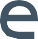 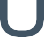 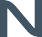 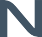 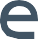 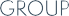 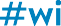 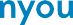 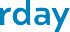 © 2017 Neptune Technology Group Inc. All Rights Reserved. The trademarks, logos and service marks displayed in this document herein are the property of Neptune Technology Group Inc., its affiliates or other third parties. Availability and technical specifications are subject to change without notice. 17-001162 SPEC 8 WHEEL ENCODER 12.17Neptune Technology Group1600 Alabama Highway 229Tallassee, AL 36078800-633-8754 f 334-283-7293